Gambar 1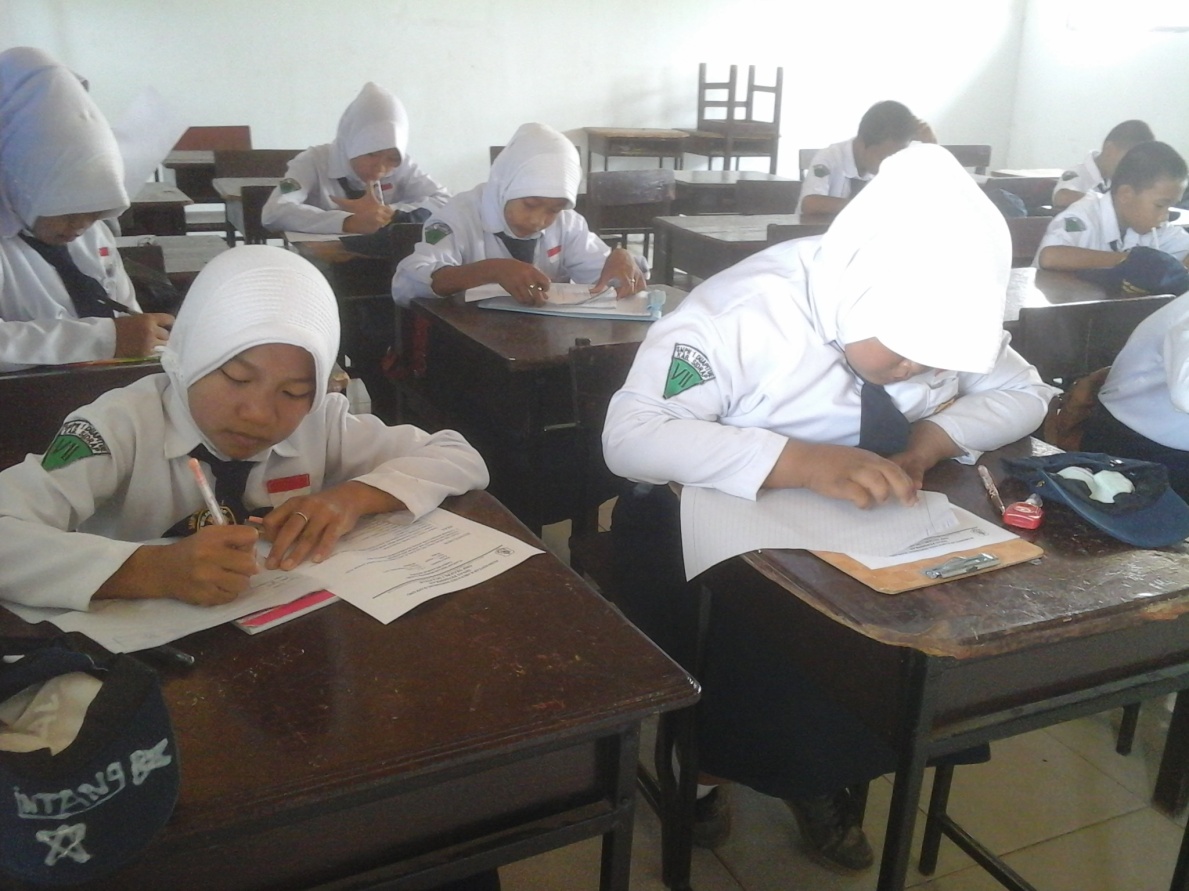 gambar 1. Kondisi Kelas ketika Siswa Mengerjakan T-tes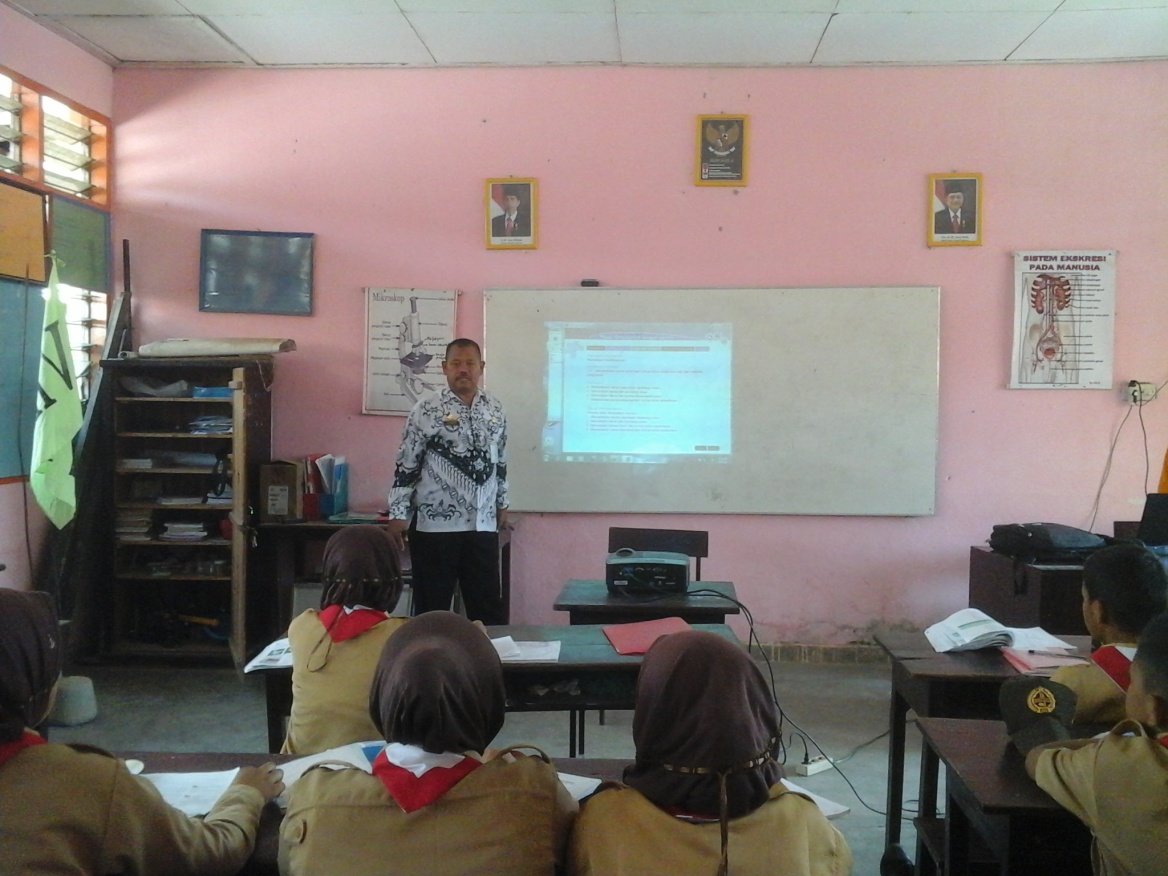 gambar 2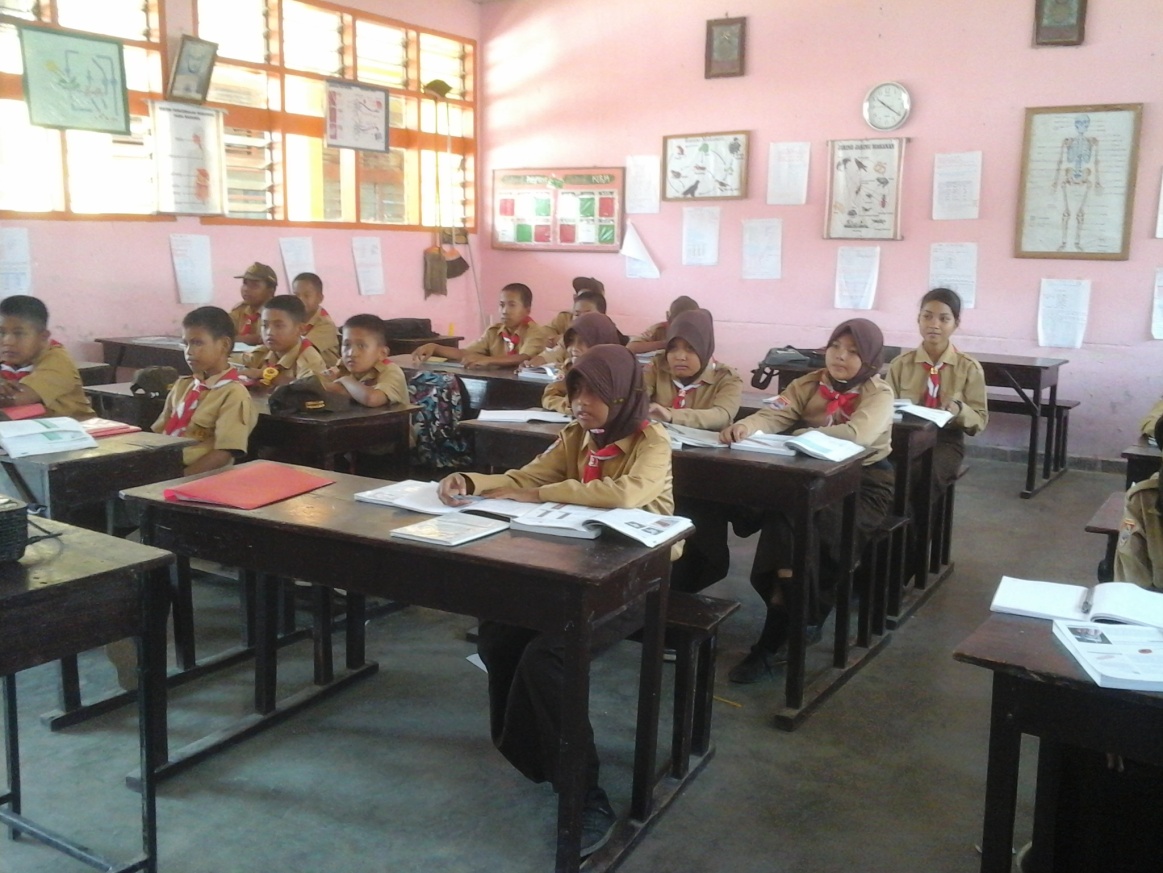 gambar 2. Konisi kelas ketika pembelajaran berlangsunggambar 3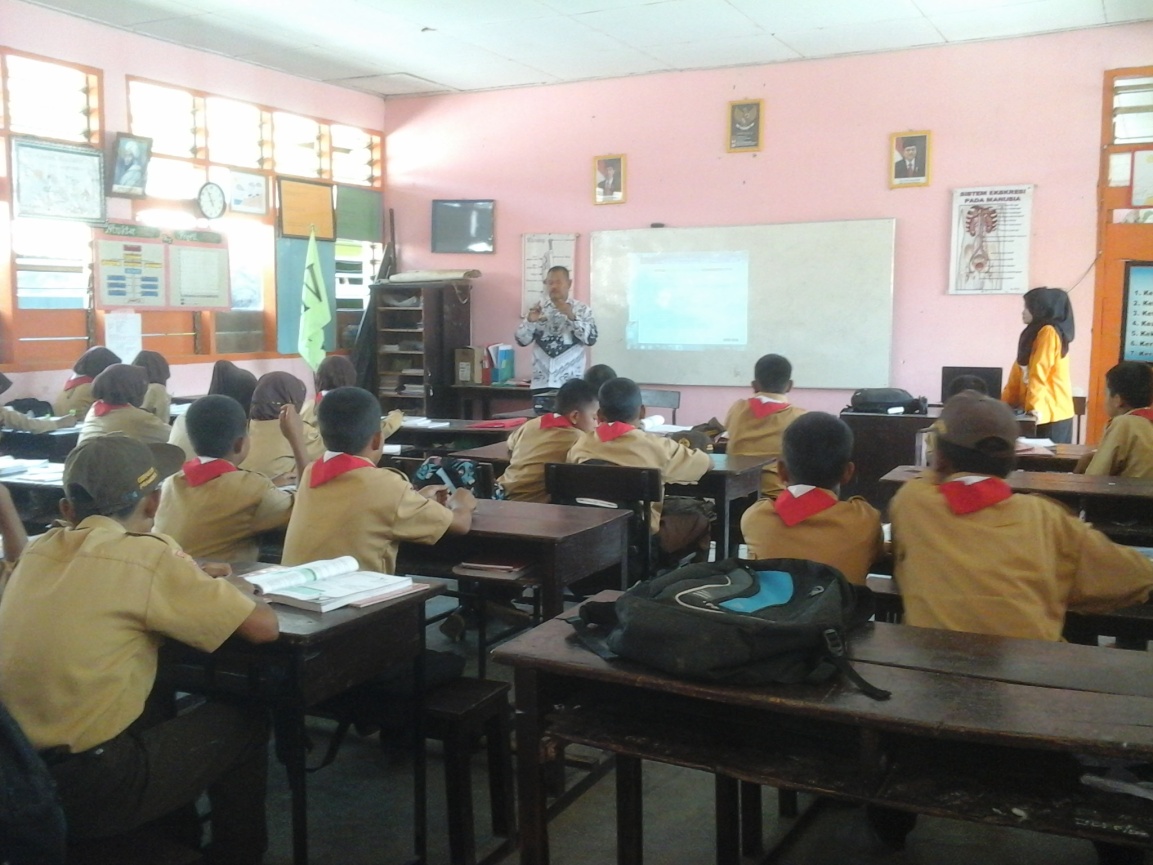 Gambar 3. Kondisi Kelas ketika Pembelajaran Berlangsung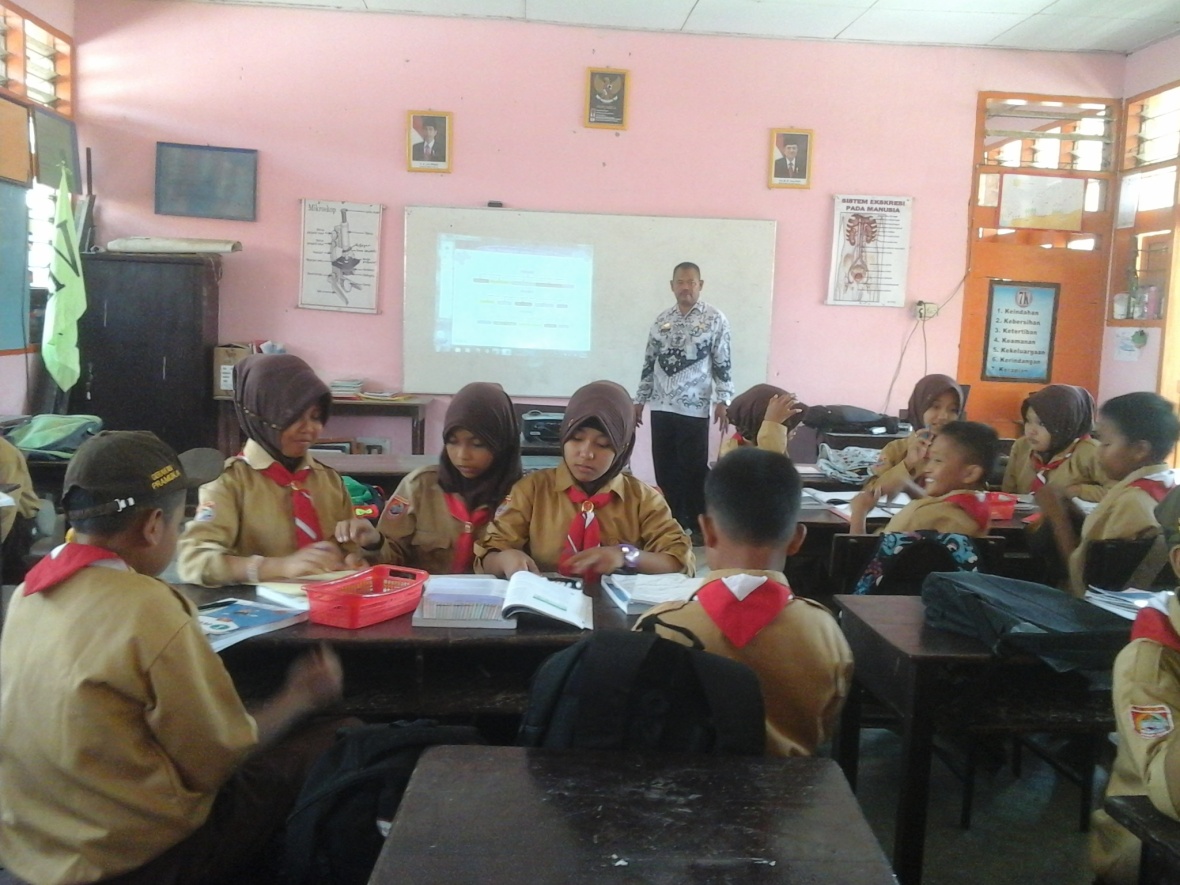 Gambar 4Gambar 4. Kondisi kelas ketika pembagian kelompokGambar 5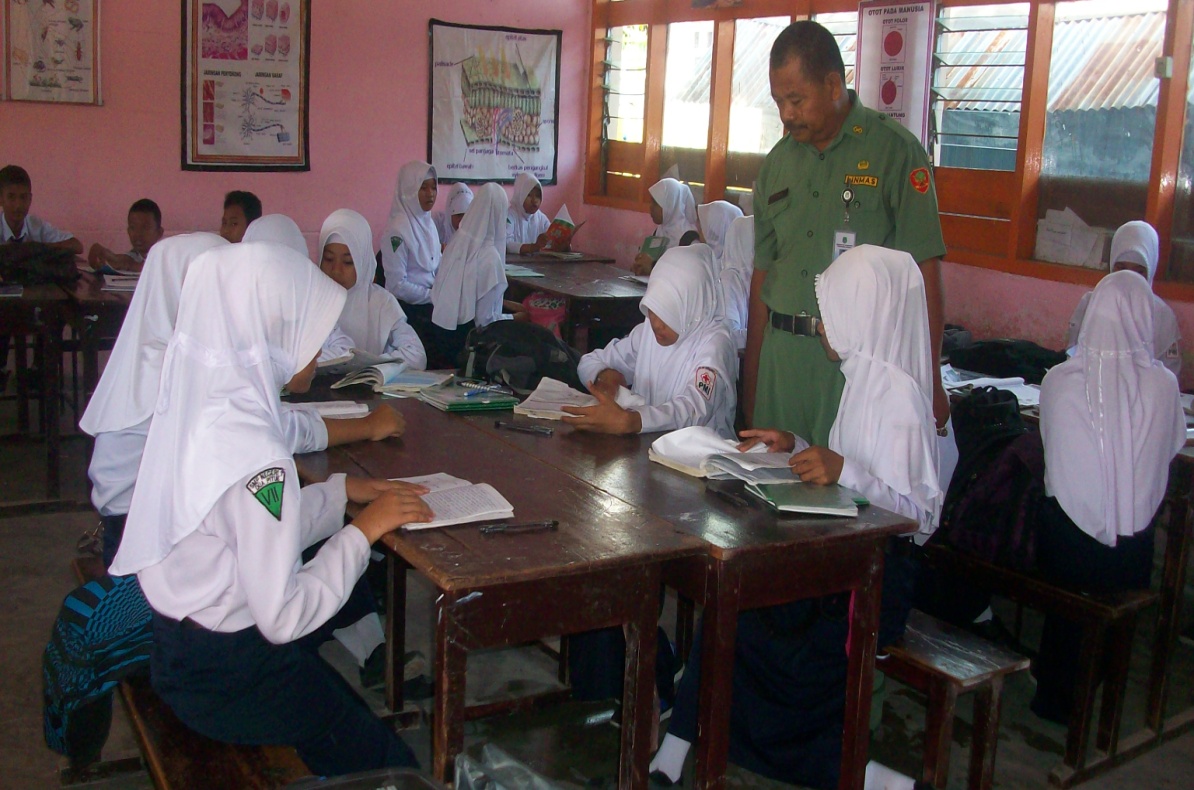 Gambar 5. Kondisi kelas ketika pembagian kelompokGambar 6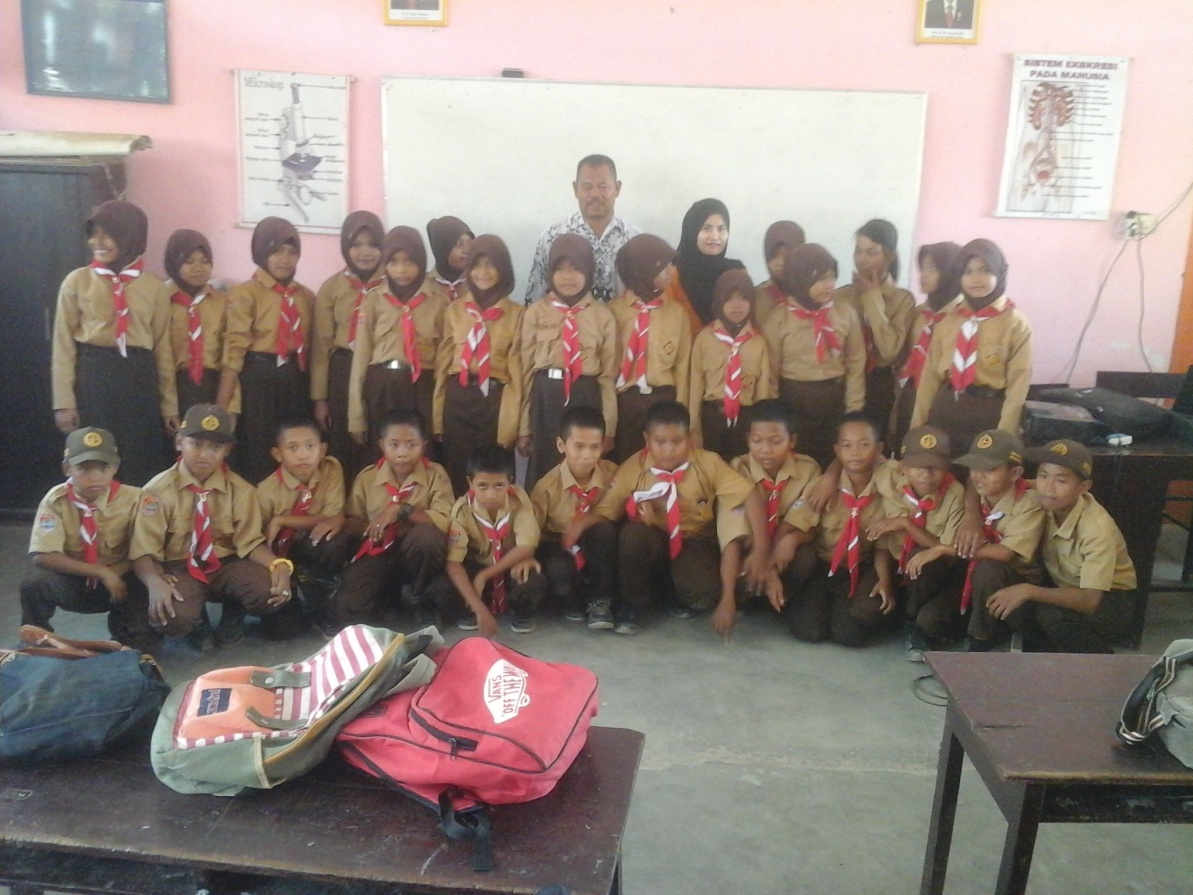 Gambar 6. Foto bersama Guru Ipa dan seluruh siswa kelas VII.1 